TEA JOB GUARANTEE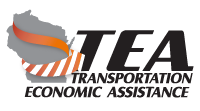 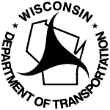 Wisconsin Department of TransportationDT1286        2/2019The       (“Applicant”) agrees to authorize the inclusion of, and be bound by, this repayment provision in the separate State-Municipal Agreement (SMA) that will be executed between it and the Wisconsin Department of Transportation (WisDOT) as part of WisDOT’s approval of Applicant’s request for assistance under the Transportation Facilities Economic Assistance and Development (TEA) program.The            agrees, in this repayment provision, to reimburse WisDOT for up to the full grant amount if employment within the economic development project (     ) fails to meet the following goals:From a baseline employment of       jobs:(1) Creation of       new jobs within three years after the SMA is executed; and, retention of said            new jobs seven years after the SMA is executed(2) In addition to said new jobs, retention of       jobs three years, and seven years, after the SMA is executedTotal number of jobs to be retained at both the three-year and seven-year reporting dates:      For purposes of this provision, a job is defined to be consistent with Ch. Trans. 510, Wis. Adm. Code. It will include all new non-retail jobs and exclude jobs obtained through geographic job transfers within Wisconsin except those that would be lost to the state. Eligible jobs include full time equivalents (FTE’s).At three years and again at seven years after the SMA is executed, the            will report to WisDOT the number of FTE jobs that were created and/or retained. For TEA grants of $100,000 or more, the reports will be accompanied by an attestation report created and signed by an independent Certified Public Accountant licensed or certified under ch. 442, Wis. Stats., expressing an opinion on the number of eligible jobs; the director or principal officer of the            will also attest, including by signature, to the accuracy of the job numbers.If the job guarantee is not satisfied, WisDOT will evaluate the job benefits that have been obtained in order to determine if reimbursement of either the full grant amount or a reduced amount, based on a prorated share related to the number of jobs that have materialized as a result of the economic development project, is appropriate, or other remedy under s. Trans 510.08(3), Wis. Adm. Code.The full grant amount involved here, of which partial or total reimbursement may be required, is $     .XX(Signature of WisDOT Secretary)(Signature of the Applicant’s Authorized Representative)Craig ThompsonSecretary,Wisconsin Department of TransportationCraig ThompsonSecretary,Wisconsin Department of Transportation(Print Name and Title of Representative)Craig ThompsonSecretary,Wisconsin Department of TransportationCraig ThompsonSecretary,Wisconsin Department of Transportation(Street, P.O. Box)Craig ThompsonSecretary,Wisconsin Department of TransportationCraig ThompsonSecretary,Wisconsin Department of Transportation(City, State, ZIP Code)(Date – m/d/yy)(Date – m/d/yy)